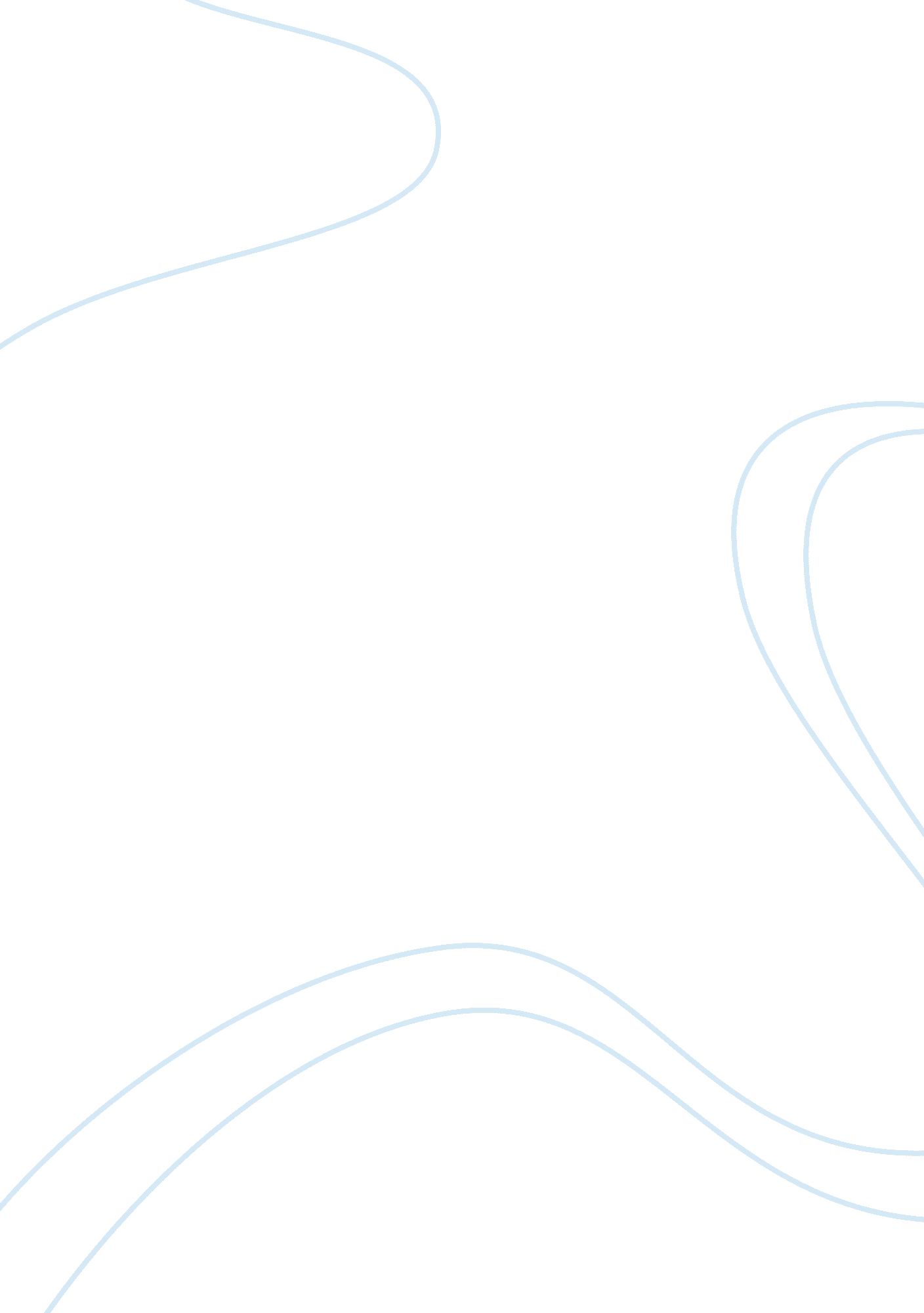 Biofuels will give greater energy efficiency environmental sciences essayBusiness, Industries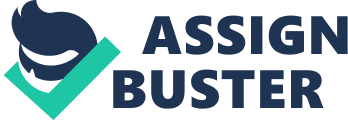 Biofuel refers to any solid, liquid or gas fuel that has been derived from biomass. 1 Biofuels are renewable fuels derived from vegetable affair. It can be produced from any C beginning that is easy to stock up, such as workss. Alternative fuel beginnings such as biofuels are attractive because they can be developed and they are more sustainable, cost-effectively and renewable energy. Biofuels will give greater energy efficiency and alterations in life styles. Biofuels have become chief concern issue in Brazil, the US, the European Union every bit good as many other states around the universe, due to concerns of oil dependance and involvement in cut downing CO2 emanations. All these parts have had important subsidies or authorizations for renewable energy production from agricultural beginnings. The most common schemes used to bring forth biofuel used for transit are: Grow workss - Plants that of course produce oils include oil thenar, Jatropha, soya bean and algae. When heated opposition ( viscousness ) is reduced they can be burned within a diesel engine or they can be processed to organize biodiesel1. Grow sugar harvests or starch - These include sugar cane, sugar Beta vulgaris, maize and corn which are so turned into ethyl alcohol through the procedure of barm agitation 1. Forests - By-products from forests can be converted into biofuels including methyl alcohol, ethyl alcohol and woodgas1. In Brazil, ethyl alcohol is produced chiefly from sugar cane get downing during the 1970s in order to cut down dependance on foreign oil2. However, the ethyl alcohol industry had a reverse in the 1990s due to inexpensive petroleum oil. When oil monetary values began to surge once more in the recent old ages, ethyl alcohol became a more attractive option to gasoline, aided by the launch of flex-fuel vehicles ( FFVs ) in 2003 3. Brazil has a comparative advantage in bring forthing ethyl alcohol, chiefly due to its handiness of land and its favorable clime for sugarcane cultivation. There are many different biofuels available in the UK. One of the most common worldwide is E10 fuel, which is really a mixture of 10 % ethyl alcohol and 90 % petroleum1. Advantages Biofuels cut down nursery gas emanations when compared to conventional conveyance fuels. Harmonizing to a technique called Life Cycle Analysis first coevals biofuels can salvage up to 60 % of C emanations compared to fossil fuels1. This was backed by a recent UK Government publication which stated biofuels can cut down emanations by 50-60 % . This is because the C dioxide they release when burnt is equal to the sum that the workss absorbed out of the ambiance. Therefore, they do n't lend to planetary heating and besides emit less particulatepollutionthan other fuels, particularly Diesel. However, it does necessitate some fuel to power the machinery on the farms where biofuels are produced. With gasoline monetary values on the rise, replacing crude oil with a renewable energy beginning should besides offer important nest eggs at the pump in the long term ; peculiarly when biofuels are more readily available and Biofuels are besides cheaper than fossil fuels. Many authoritiess are now offering revenue enhancement inducements to purchase greener autos that run on biofuels. This one of the brinies grounds production of biofuels is increasing. Another advantage is that biofuels are assisting to undertake poorness around the universe. For illustration Brazil invested to a great extent in ethanol production during the energy crisis of 1970s and now has one of the universe 's most advanced production and distribution systems3. This has increased economic growing, increased employment chances and besides positive consequence on energy monetary values, as grounds to endorse biofuel production. This is nevertheless debated due to the force per unit areas it places on agricultural resources but biodiesel could be a long term solution as it uses simpler engineering and lower transit costs aboard increased labor. Other advantages are: Does n't necessitate any extremist alterations to exchange to the usage of biofuels- unlike the troubles in exchanging to other renewable energy beginnings such as solar and wind power. Reduce dependance on foreign oils. Oil fluctuates in monetary value quickly, so altering to biofuels will assist buffer against the alteration. Ethanol is really cheap to bring forth. Can assist forestall engine knocking. The nascent U. S. biofuel industry has late begun a period of rapid growing. Over the past decennary biofuel production has been turning both in absolute footings and as a per centum of the gasolene and Diesel fuel pools. High universe oil monetary values, steadfast authorities support, turning environmental and energy security concerns, and the handiness of low-priced maize and soya bean feedstocks provide favorable market conditions for biofuels. Ethanol, in peculiar, has been buoyed by the demand to replace the octane and clean-burning belongingss of MTBE, which has been removed from gasolene because of concerns about groundwater taint. Disadvantages Biodiversity - A fright among conservationists is that by accommodating more land to bring forth harvests for biofuels, more home grounds will be lost for animate beings and wild workss. It is feared for illustration, that some Asiatic states will give their rain forests to construct more oil plantations4. Many first coevals biofuels are non sustainable. It is necessary to make sustainable biofuel production that does non impact nutrient production, and that does n't do environmental jobs. Another concern is that if biofuels become moneymaking for husbandmans, they may turn harvests for biofuel production alternatively of nutrient production. Less nutrient production will increase monetary values and do a rise in rising prices. The impact is peculiarly high in developing states and it is estimated that around 100million people are at hazard due to the nutrient monetary value additions. By and large Life Cycle Analysis probes showed that the combustion of biofuels well reduces nursery gas emanations when compared to petroleum and diesel. However, in 2007 a survey was published by scientists from Britain, the USA, Germany and Austria which reported the combustion of rapeseed or maize can lend every bit much to azotic oxide emanations than chilling through fossil fuel savings1. In dumbly populated states such as the Netherlands, there is non adequate infinite to turn biofuels for the whole economic system, even if the full land surface would be used. This besides means that biofuels have to vie with alternate land utilizations such as nutrient production. The overall cost of doing biofuels is in fact a batch more so it would be to utilize natural beginnings such as air current turbines or things of that nature as a signifier of renewable energy. William claude dukenfields have to be tilled, and harvests have to be grown harvested and so fire in order to give off the needed energy. The production of non-sustainable biofuels has been criticised in studies by the UN, the IPCC and many other environmental and societal groups. As a consequence many authoritiess have switched their support towards sustainable biofuels, and options such as H and compressed air1. Other disadvantages Our technological procedures to bring forth biofuels are manner excessively dearly-won for us to be able to afford on a monolithic graduated table. We still need one million millions of dollars of researchmoneyinto holding a fabrication procedure that will bring forth them at a cheaper rate. We still do n't hold anyplace near the sum of biofuel converted autos to be able to take advantage of this fuel beginning. We will necessitate to put millions of dollars to alter the car substructure to let us to take advantage of this amazing natural fuel. Once we are able to construct big fabrication workss we will necessitate to happen a manner to cover with the really bad odor that is the result of the biofuel production rhythm and big towns will non desire to set up with this bad olfactory property produced. On one manus they massively cut down C emanations and can assist you salvage hard currency excessively ; but on the other manus they could negatively impact the home ground of many species and are n't needfully energy efficient at the production phase. Political and environmental factors Initially authoritiess in North America have supported the development and commercialization of engineering to bring forth ethyl alcohol from grains, particularly maize, over several old ages. A advisers ' study to the Ontario ministry of energy found that, while the usage of ethyl alcohol from corn as a conveyance fuel could cut down C02 emanations and support husbandmans, authorities 's subsidies and regulative support would be needed in the initial phases of programme. Harmonizing to this survey ethyl alcohol installations combined with cowss feedlots could accomplish fiscal break-even if big graduated table workss are successfully developed. Biofuels were found to hold an of import part to do in the context of the European Union 's agricultural policy and trade dialogues. The production and usage of woody biomass is found to offer the greatest benefits, production of liquid fuels from cultivable harvests is besides treated favorably. Government are now stating experiences in the U. S. and Brazil now suggest that bing biofuels production installations are responsible for the coevals of a scope of new air and water-related jobs every bit good as recent concerns over human wellness. Biodiesel advantages Biodiesel is a fuel derived from vegetable oils or animate being fats that can be used either as a replacing for crude oil Diesel or blended with crude oil Diesel for usage in a standard Diesel engine. About 100, 000 metric tons of used cookery oil and 230, 000 metric tons of tallow are collected in the UK each twelvemonth and would otherwise be incinerated, put in landfill or exported. The usage of biodiesel can widen the life of Diesel engines because it is more lubricating than crude oil Diesel, while fuel ingestion, car ignition, power end product, and engine torsion are comparatively unaffected by biodiesel. Biodiesel is safe to manage and transport because it is every bit biodegradable as sugar, 10 times less toxic than table salt, and has a high flash point compared to petroleum Diesel With a much higher flash point than it is for petro-diesel, biodiesel is classified as a non-flammable liquid by the Occupational Safety andHealthAdministration. This belongings makes a vehicle fuelled by pure biodiesel far safer in an accident than one powered by crude oil Diesel. Biodiesel are biodegradable, non-toxic and renewable. The usage of biodiesel will besides cut down the undermentioned emanations: Carbon monoxide, ozone forming hydrocarbons, harzardous Diesel particulates of solid burning merchandises, acerb rain- causation sulfur dioxide, and lifecycle C dioxide Biodiesel has about the same MPG ( mile per gallon ) evaluation as petrodiesel Biodiesel readily blends and corsets blended with petrodiesel. Biodiesel disadvantages Transportation & A ; storage of biodiesel require particular direction. Some belongingss of biodiesel make it unwanted for usage at high concentrations. For illustration, pure biodiesel does n't flux good at low temperatures, which can do jobs for clients with out-of-door storage armored combat vehicles in colder climes. A related disadvantage is that biodiesel, because of its nature, ca n't be transported in grapevines. It has to be transported by truck or rail, which increases the cost. Biodiesel is less suited for usage in low temperatures, than petrodiesel. At lower temperatures, the fuel becomes a gel that can non be pumped. The `` pour point '' is the temperature below which the fuel will non flux. As the cloud and pour points for biodiesel are higher than those for crude oil Diesel, the public presentation of biodiesel in cold conditions is markedly worse than that of crude oil Diesel. Another disadvantage of biodiesel is that it tends to cut down fuel economic system. 